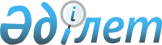 Об установлении публичного сервитута
					
			С истёкшим сроком
			
			
		
					Постановление акимата Казыгуртского района Туркестанской области от 30 ноября 2018 года № 162. Зарегистрировано Департаментом юстиции Туркестанской области 5 декабря 2018 года № 4822. Прекращено действие в связи с истечением срока
      В соответствии с подпунктом 1-1) статьи 17 и пунктом 2 статьи 71-1 Земельного кодекса Республики Казахстан от 20 июня 2003 года, подпунктом 10) пункта 1 статьи 31 Закона Республики Казахстан от 23 января 2001 года "О местном государственном управлении и самоуправлении в Республике Казахстан" и на основании контракта на недропользование акимат Казыгуртского района ПОСТАНОВЛЯЕТ:
      1. Установить публичный сервитут на земельные участки без изъятия у землепользователей и собственников земель сроком на 2 (два) года для проведения разведки глины для кирпичного производства на участке "Участок № 3" товариществом с ограниченной ответсвенностью "Батсу-Водоканал" согласно приложению 1 к настоящему постановлению.
      2. Товариществу с ограниченной ответственностью "Батсу-Водоканал" возместить в доход бюджета потери сельскохозяйственного производства согласно приложению 2 к настоящему постановлению.
      3. Государственному учреждению "Аппарат акима Казыгуртского района" в установленном законодательством Республики Казахстан порядке обеспечить:
      1) государственную регистрацию настоящего постановления в территориальном органе юстиции;
      2) направление копии настоящего постановления в течение десяти календарных дней со дня его государственной регистрации в бумажном и электронном виде на казахском и русском языках в Республиканское государственное предприятие на праве хозяйственного ведения "Республиканский центр правовой информации" для официального опубликования и включения в эталонный контрольный банк нормативных правовых актов Республики Казахстан;
      3) направление копии настоящего постановления в течение десяти календарных дней после его государственной регистрации на официальное опубликование в периодические печатные издания, распространяемых на территории Сарыагашского района;
      4) размещение настоящего постановления на интернет-ресурсе акимата Казыгуртского района после его официального опубликования.
      4. Контроль за исполнением настоящего постановления возложить на заместителя акима района С.Ш. Нурманова.
      5. Настоящее постановление вводится в действие по истечении десяти календарных дней после дня его первого официального опубликования. Площади земель для установления публичного сервитута на проведения разведки глины для кирпичного производства на участке "Участок № 3"
      продолжение таблицы Потери сельскохозяйственного производства, вызванных с установлением публичного сервитута на проведения разведки глины для кирпичного производства на участке "Участок № 3"
					© 2012. РГП на ПХВ «Институт законодательства и правовой информации Республики Казахстан» Министерства юстиции Республики Казахстан
				
      Акима района

Т.Т. Телгараев
Приложение 1
к постановлению акимата
Казыгуртского района
от 30 ноября 2018 года № 162
№
Наименование землепользователей
площадь под действием публичного сервитута (гектар)
в том числе:
в том числе:
в том числе:
в том числе:
в том числе:
в том числе:
№
Наименование землепользователей
площадь под действием публичного сервитута (гектар)
земли сельскохозяйственного назначения
из них:
из них:
из них:
из них:
из них:
№
Наименование землепользователей
площадь под действием публичного сервитута (гектар)
земли сельскохозяйственного назначения
пашня 
в том числе:
много летние насаждения
сенокосы 
пастбища
№
Наименование землепользователей
площадь под действием публичного сервитута (гектар)
земли сельскохозяйственного назначения
пашня 
пашня орошаемая
много летние насаждения
сенокосы 
пастбища
1
2
3
4
5
6
7
8
9
1
Сельский округ Шанак
50,0
50,0
земли населенных пунктов
земли промышленности, транспорта, связи, для нужд космической деятельности, обороны, национальной безопасности и иного несельскохозяйственного назначения
земли особо охраняемых природных территорий, земли оздоровительного, рекреационного и историко-культурного назначения
земли лесного фонда
земли водного фонда
земли запаса
10
11
12
13
14
15Приложение 2
к постановлению акимата
Казыгуртского района
от 30 ноября 2018 года № 162
№
Наименование сельских округов 
виды угодий
площадь земель на которых установлен публичный сервитут (гектар)
потери сельскохозяйственного производства (тенге)
1
Cельский округ Шанак 
Пастбища
50,0
220 000